МИНИСТЕРСТВО ОБРАЗОВАНИЯ И НАУКИ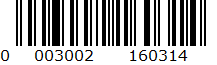 РЕСПУБЛИКИ КАЗАХСТАННАЦИОНАЛЬНЫЙ ЦЕНТР ТЕСТИРОВАНИЯИТОГОВАЯ   АТТЕСТАЦИЯКНИЖКА-ВОПРОСНИКВАРИАНТ   3002Ф.И.О. ______________________________________________________________Город (Область) _____________________________________________________Район ______________________________________________________________Школа _____________________________Класс ___________________________Подпись учащегося_____________2016КАЗАХСКИЙ ЯЗЫК Инструкция: «Вам предлагаются задания с одним правильным ответом из пяти предложенных. Выбранный ответ необходимо отметить на листе ответов путем полного закрашивания соответствующего кружка». Аудирование 1-мәтін1) 22 наурызда күн мен түннің ерекшелігі A) Күн қысқарады.B) Түн ұзарады.C) Күн мен түн теңеледі.D) Күн ұзарады.E) Түн қысқарады.2) «Наурыз» сөзінің мағынасы.A) Жаңа күн.B) Жаңа жыл.C) Жарапазан.D) Ескі жыл.E) Ескі күн.3) Наурыз мерекесіне сәйкес келмейтін нұсқа.A) Көк шығады.B) Мал төлдейді.C) Ақ көбейеді.D) Наурызкөже пісіріледі.E) Даланы қар басады.4) Сенімге сәйкес Наурызда әр отбасына келетін жақсылық кіммен байланысты?A) Аяз атаменB) Қыдыр атаменC) Қызыр бабаменD) ОйсылқараменE) Қамбар атамен5) Наурызкөже пісірудегі сенім.A) «Дәм-тұзымыз араласқан тату болайық»B) «Ауру-сырқаудан, пәле-жаладан аман қылсын»C) "Наурыз көжені тойып ішу керек, сонда жыл бойы тоқшылық болады!"D) "Ұлыс оң болсын! Ақ мол болсын, қайда барса жол болсын!"E) «Ырыс толсын, жауын-шашын көп болсын»2-мәтін6) Мәтінде кездесетін бата-тілек.А) «Қуанышың құтты болсын!»В) «Нәрестенің бауы берік болсын!»С) «Шаңырағың  биік  болсын!»D) «Жасыңа жас қосылсын!»Е) «Қосағыңмен қоса ағар!»7)  Киіз үйдің сүйегі - А) шаңырақ.В) түндік.С) алаша.D) сырмақ.Е) туырлық.8) Киіз үйдің шеңбер қабырғасын құрайтын нұсқаА) жастық.В) кереге.С) түндік.D) көрпеше.Е) туырлық. 9) Киіз үйдің тәуелсіз мемлекетіміздің рәмізінде қолданылған бөлшегі.А) Кереге.В) Туырлық.С) Сықырлауық.D) Шаңырақ.Е) Туырлық.10) Босағаға  байланысты  ырым.А) Босағаны керме.В) Босағаны ұстама.С) Босағаны тазалама.D) Босағадан аттама.Е) Босағаны бояма.Чтение1-мәтін.Рахымжан Қошқарбаев( 1924- 1988ж.ж.)       Рахымжан Қошқарбаевтың Ұлы Отан соғысында  жасаған ерлігі баршаға аян. Ол алғашқылардың бірі болып , Берлинде Рейхстагтың үстіне қызыл ту тікті. 	Рахымжан Ақмола облысының Астанаға жақын орналасқан Тайтөбе селосының маңындағы қыстақтақта дүниеге келді. Ол ата-анасынан ерте айырылып, Тайтөбе  балалар үйінде тәрбиеленді. 7 жылдық мектепті бітірген соң, осы арадан Балхаш қаласындағы фабрика-зауыт училищесіне (ФЗУ) жіберіледі.	1942 жылы 18 жасында әскер қатарына келді. 1943 жылдың жазында офицерлік училищеде оқытуға сержанттардың бір тобы іріктеліп алынды. Рахымжан осы топқа ілігіп, Фрунзе қаласында орналасқан офицерлік училищеге келеді.	Училищені 1944 жылдың қазан қазан айында тәмамдап, оған кіші лейтенант шені берілді.Р.Қошқарбаев бірінші Беларусь майданының 3-пәрменді армиясына  1944 жылғы қараша айының ортасында келіп жетті. Берлиннің өзінде болған соғыстарда ол өзінің взводымен ең алдыңғы шептерде болды. Осында  «Гимлердің үйінде» барлау взводының  командирі лейтенант Қошқарбаевқа Рейхстагқа Қызыл  туды  тігу туралы тарихи жауынгерлік бұйрық берілді. «Гимлер үйі»  мен Рейхстагқа дейін ара қашықтық 360 метр ғана, бірақ ол өзінің солдаттарымен бұл қанды метрлерді толассыз атылған оқтың астында 7 сағаттта, жерге жабыса еңбектеумен өтті. Рейхстагқа ол  Григорий Булатов деген солдатпен бірге жетті және бұйрықты орындап, Рейхстагтың фронтанына туды тікті. Бұл сәуірдің 30-ы күні 18 сағат 30 минутта болған еді.  Тарихи ерлік жайындағы бұл хабар бүкіл  әскери бөлімдерді шарлады, баспасөзде кеңінен хабарланды.	Бұрынғыдай мұнтаздай, денесі тіп-тік, келбетті жігіт қалпы. Омырауын  «Қызыл ту»,  «І-дәрежелі Отан соғысы» ордендері, «Берлинді алғаны үшін», «Варшаваны азат еткені үшін» медальдары ажарландырып тұрды. «Жауынгерлік Қызыл Ту» ордені  Рейхстагқа ту тіккені үшін  беріліпті. «Халық қаһарманы» атағы Р. Қошқарбаевқа 2001 жылы берілді. Рахымжан Қошқарбаев 1988 жылы дүниеден өткендіктен, 	Батырдың  жұлдызын тапсыру сәтіне Қошқарбаевтың жары Рахила, қызы Әлия және майдандас досы Ж.Жанасов шақырылды. Награданы тапсыру кезінде еліміздің Президенті Нұрсұлтан Әбішұлы Назарбаев Р.Қошқарбаевтың батырлық ерлігіне барынша жоғары баға берді. Оның тәрбиелік және патриоттық мәнін атап айтты.1.Рахымжан Қошқарбаев қандай ерлігімен  бүкіл елге  даңқы шықты?A) Варшаваны азат еткені үшін.B) Беларусь майданындағы ерлігі үшін.C) Брестті  азат еткені үшін.D) Берлинді азат еткені үшін.E) Бірінші болып,  Берлинде Рейхстагтың үстіне қызыл ту тіккені үшін. 2. Рахымжан Қошқарбаевқа 2001жылы қандай атақ берілді ?A) Кеңес Одағының Батыры.B) Халық Батыры.C) Халық қаһарманы.D) Халық қалаулысы.E) Халықтың қорғаушысы. 3. Рахымжан Қошқарбаевтың балалық шағы қалай өтті?A) Жетімдік пен қиыншылықты көп көрді.B) Бақытты өмір сүрді.C) Жақындары туысқандары көп болды.D) Ерке болып өсті.E) Әкесімен бірге өмір сүрді. 4.  Рахымжан Қошқарбаев ерлігінің маңыздылығы неде?A) Батырлық және патриоттық мәнінде.B) Еңбеққорлық мәнінді.C) Ата дәстүрін дәріптеу мәнінде.D) Ана тілін қастерлеу.E) Әскери адамды құрметтеу мәнінде. 5. Мәтін  мазмұнына сәйкес мақалды көрсетіңізA) Ер үмітін ер ақтар, ер атағын ел сақтар.B) Ердің екі сөйлегені – өлгені.C) Ерлік  – елдің сыны.D) Батыр жарасыз болмас.E) Ер – ырыстың кілті. 2-мәтінҚұстарОрын  ауыстыратын  және қайтатын құстар күзге қарай  ұйымшылдықпен  топ болып бірігеді. Ұзақ сапарлар кезінде көптеген құстар теңіздердегі  дауылдардан  немесе таудағы борандардан  және  жыртқыштардан өлім-жетімге ұшырайды. Алыс сапарға ұшу кездерінде олардың тоқтаған  жерлерінде көптеген құстарды адамдар аулап, атып алады.Ұшу сапары  кезінде  тырналар  мен қаздар тізіле ұшады.  Тізіле ұшқанда  әрбір құс белгілі дәрежеде басқаларын да қолдап отыратынын ғалымдар анықтады. Егер құстың бірі алға ұзап шықса, ол қарсы күштің  артқанын дереу сезеді де, бұрынғы орнына  орналасады.Күзгі аспанда тырналар ұшып барады.  Олардың жұмсақ үндерінен мұңды да сазды әуен естіледі. Ұшып кетер алдында қараторғайлар  өздерінің  ұяларына  қайта оралып, «қоштасу  әнін» сағаттап шырқайды. Қаздар кеш ұшады. «Қаз кетсе – қар келгені»,-  дейді қалың ұшқан  құс қаңқылын естіген  халық. Құстар ұшу кезінде толық тәртіп сақтай отырып, үйір-үйір болып ұшып кетеді.Тырналар үшбұрыш жасап,  қаздар бұрыш жасай  немесе доға түзеп ұшады. Кенет дабыл соғылса, құстар топтала қалады. Қауіп  басылғанда,  қатты дыбыс беріледі. Тырналар  қайтадан сәнді үшбұрышқа   жиналады да, өз орындарына  орналасады. Сөйтіп, тырналар  үйірі аспан көгінде алыстай отырып, алған бағытымен әрі қарай ұша береді.  Құстардың  маусымдық ұшуы – табиғаттың тамаша құбылысы. Туған ұяларына, өздерінің таныс қыстау орындарына  жаңылмастан жол салуда  құстар нені басшылыққа алады? Құстарда белгілі бір ерекше сезім бар екендігін, осының нәтижесінде олар белгілі  бір жерді дәл анықтайтындықтарын өмір көрсетіп отыр.  Бөтен елдерде  қыстау  кезінде  құстар өздерін қалай ұстайды?  Үнемі үйірімен жүреді, ұя салмайды, ән шырқамайды.  Жергілікті  тұрғындар оларда қыстап шығатын бұлбұлдардың, бозторғайдың  тамаша үнін ешқашан естімеген. Көктем жақындап келе жатқанын сезе салысымен, құстардың биязы күйі қайда кетеді десеңізші! Бірден тынышсызданып, әлемді жаңғырықтыра  Отанына оралу үшін ыңғайлы соққан желді  асыға күтеді. Адамдардан айырмашылығы және құстардың ең басты қасиеттері: қандай жағдай болса да,  Отанына  қайтып келеді.6. Мәтіннің тақырыбы.А) Күз мезгілі.В) Құстардың жылы жаққа ұшуы.С) Құстардың достығы.D) Құстардың өмір сүру ерекшіліктері.Е) Қаздар ұшып барады.7.Құстардың күзде айтатын «әні».А) «Танысу әні».В) «Қоштасу әні».С) «Жақсы әні».D) «Көңілді әні».Е) «Әдемі»8. Қаздың кеш ұшуымен байланыстыратын  табиғат құбылысы.А) Жаңбыр жауады.В) Жел тұрады.С) Қар жауады.D) Тұман түседі.Е) Боран болады.9. Мәтін бойынша құстардың ең басты қасиеті.А) Өз тамақтарын табулары.В) Ұрпақтарын өсірулері.С) Ән салулары.D) Отанына қайтып келулері.Е) Ұя басулары.10. Мәтінге сәйкес келетін мақал-мәтел.А) Жақсыдан үйрен, жаманнан жирен.В) Ақылдыға жан қымбат, ақымаққа мал қымбат.С) Әкеге қарап ұл өсер, анаға қарап қыз өсер.D) Аңдамай сөйлеген, ауырмай өледі.Е) Туған жердей жер болмас, туған елдей ел болмас.ТЕСТ ПО ПРЕДМЕТУ КАЗАХСКИЙ ЯЗЫК ЗАВЕРШЁНГЕОМЕТРИЯ ТЕСТ ПО ПРЕДМЕТУ ГЕОМЕТРИЯ ЗАВЕРШЁНФИЗИКАТЕСТ ПО ПРЕДМЕТУ ФИЗИКА ЗАВЕРШЁН                                                   ХИМИЯТЕСТ ПО ПРЕДМЕТУ ХИМИЯ ЗАВЕРШЁНБИОЛОГИЯТЕСТ ПО ПРЕДМЕТУ БИОЛОГИЯ ЗАВЕРШЁНГЕОГРАФИЯТЕСТ ПО ПРЕДМЕТУ ГЕОГРАФИЯ ЗАВЕРШЁНВСЕМИРНАЯ ИСТОРИЯТЕСТ ПО ПРЕДМЕТУ ВСЕМИРНАЯ ИСТОРИЯ ЗАВЕРШЁНЛИТЕРАТУРА ТЕСТ ПО ПРЕДМЕТУ ЛИТЕРАТУРА  ЗАВЕРШЁН                                     АНГЛИЙСКИЙ ЯЗЫК Инструкция: «Вам предлагаются задания с одним правильным ответом из пяти предложенных. Выбранный ответ необходимо отметить на листе ответов путем полного закрашивания соответствующего кружка». ТЕСТ ПО ПРЕДМЕТУ АНГЛИЙСКИЙ ЯЗЫК ЗАВЕРШЁНЛЕКСИКО-ГРАМАТИЧЕСКИЙ БЛОК 1. Синонимдік жұпты анықтаңыз.A) Күшті – қорқақ. B) Сый – сыйлау. C) Әсем – көркем. D) Ұзын – қысқа. E) Жасыл – қара.  2. Еңбек туралы мақал-мәтелді белгілеңіз. A) Кісі елінде сұлтан болғанша, өз еліңде ұлтан бол. B) Кітап – ғылым, тілсіз мұғалім. C) Отан үшін күрес – ерге тиген үлес. D) Еңбектің наны тәтті, жалқаудың жаны тәтті. E) Ғылым – теңіз, білім – қайық.  3. Үш буынды сөзді белгілеңіз. A) орамжапырақB) арзанC) мемлекеттікD) қала E) қозғалыс 4. Сөздері үнді дауыссыздан басталған сөйлемді табыңыз. A) Ағам жоғарғы оқу орнында оқиды. B) Елімізде ақылды балалар көп. C) Мен нағыз маман Ләззатқа ризамын. D) Вокзалға қандай автобуспен баруға болады? E) Сыныпқа жаңа оқушы келді.  5. Негізгі түбірді анықтаңыз.A) Атамекен. B) Ата-ана. C) Дос. D) Ағалық. E) Мұражай.  6. Негізгі зат есімді табыңыз.A) Білімді. B) Білекті. C) Білгіш. D) Сүзгіш. E) Салмақ.  7. Құрамында бұйрық райлы етістігі бар сөйлемді көрсетіңіз.A) Әдептілік – әр адамның бет-бейнесі. B) Адамды іс-әрекетіне қарап бағалау керек. C) Арыңды жасыңнан сақта. D) Жылтырағанның бәрі алтын емес. E) Сенің адал өмір сүруің – ата-анаң үшін айтып жеткізгісіз зор бақыт.  8. Сілтеу есімдігін көрсетіңіз.A) Менің. B) Кім. C) Өзінің. D) Барлығы. E) Анау.  9. Хабарлы сөйлемді табыңыз. A) Мерекеңізбен құттықтаймынB) Раушан гүлдің бағасы қанша C) Сәуле төмен қарадыD) Үйді жайлы ететін неE) Сен не сыйлайсың10. «Адай», «Кішкентай» күйлерінің авторын белгілеңіз.A) Абай Құнанбайұлы. B) Құрманғазы Сағырбайұлы. C) Дина Нұрпейісова. D) Тәттімбет Қазанғапұлы. E) Шәмші Қалдаяқов. 11. Көп нүктенің орнына мақалдың тиісті сөзін белгілеңіз.Жақсымен жолдас болсаң, ... бітер, жаманмен жолдас болсаң, басың кетер.A) ісімB) ісімізC) ісіңізD) ісіE) ісің12. Сөйлемдегі жуан дауысты біріккен зат есімді анықтаңыз.Тайқазанды 1399 жылы Әмір Темір жасатып, Қожа Ахметтің мазарына сыйлаған.A) Тайқазан. B) Мазарына. C) Қожа Ахмет. D) 1399 жылы. E) Әмір Темір. 13. Қазақ тілінің сөз құрамы неден тұратынын белгілеңіз.A) Тек түбірден. B) Жұрнақ пен жалғаудан. C) Тек түбір мен жалғаудан. D) Түбір мен қосымшадан. E) Тек жұрнақ пен түбірден. 14. Жіктік жалғауы бар зат есімді көрсетіңіз.A) Оқушының. B) Оқушыны. C) Оқушымын. D) Оқушынікі. E) Оқушымен. 15. Септеулік шылауды анықтаңыз.A) Қанағатшылдық жайында көп білгенің дұрыс. B) Қанағат – әдептіліктің басты белгісі және негізі. C) Өйткені ол адамшылық жолдан тайдырмайды. D) Қанағатшыл кісі қарапайым болады. E) Ол – адамның іс-қимылындағы жақсы әдет. 16. «Не, немесе, я, яки, әлде» жалғаулықтары арқылы қандай салалас құрмалас жасалатынын анықтаңыз. A) Себеп-салдар салалас құрмалас. B) Қарсылықты салалас құрмалас. C) Кезектес салалас құрмалас. D) Ыңғайлас салалас құрмалас. E) Талғаулы салалас құрмалас. 17. Сабақтас құрмалас сөйлемнің түрін табыңыз. A) Талғаулы. B) Мезгіл. C) Түсіндірмелі. D) Кезектес. E) Ыңғайлас. 18. Септеулік шылауы бар сөйлемді көрсетіңіз.A) Әлиханның ойы мен көңіл күйі бүгін өзгерді. B) Бұл кездесуде оқушылармен бірге ата-аналар да отырды. C) Тыста қоңыр күздің сызы білініп тұр. D) Көңілі бір жадырап шайдай ашылды-мыс. E) Мұнай қоры мол мемлекеттердің біріміз. 19. Ой тәртібін білдіретін қыстырма сөздерді белгілеңіз.A) Шынында, бәсе. B) Біріншіден, қорыта айтқанда. C) Сөз жоқ, әлбетте. D) Сірә, мүмкін. E) Бақытына қарай, амал қанша. 20. Мақалдың екінші бөлімін табыңыз. «Жақсымен  жолдас болсаң – ісің бітер, ...».A) Досы азбен сырлас. B) Жаманмен жолдас болсаң, қаларсың ұятқа. C) Күлме досыңа – келер басыңа. D) Достың ескісі жақсы. E) Жаманмен жолдас болсаң, басың кетер.       Инструкция: «Вам предлагаются задания с одним правильным ответом из пяти предложенных. Выбранный ответ необходимо отметить на листе ответов путем полного закрашивания соответствующего кружка».  1. Найдите расстояние между точками А и ВА(0;3) и В(4; –1)A) B) 1C) D) E) 2 2. Стороны прямоугольника равны 8 см и 6 см. Найдите его диагональ.A) смB) 10 смC) 14 смD) 24 смE) см 3. Найдите , если , , а угол между ними равен .A) 9 B) 6C) –15D) 13E) 15  4. Диагональ параллелограмма образует с двумя его сторонами углы 20° и 15°. Вычислите больший угол параллелограмма.A) 145° B) 140°C) 150° D) 155°E) 135°  5. Вектор  имеет координаты , а точка М – координаты (8;8). Найдите координаты точки ЕA)  B)  C)  D)  E)   6. Длины векторов  и  равны 8 и 10, а угол между векторами . Найдите их скалярное произведение.A)  B)  C)  D)     E)   7. В прямоугольном треугольнике АВС гипотенуза АВ=9, катет ВС=3. Найдите cosB. A) B) C) 2,4 D) E)  8. Диагонали параллелограмма равны см и , а угол между ними 60º. Найдите его площадь A) 16 см2B) 17см2C) 15 см2D) 14 см2E) 15,5 см2 9. Диагональ параллелограмма образует с двумя его сторонами углы  37° и 23°. Вычислите больший угол параллелограмма.A) 140° B) 120° C) 134° D) 130° E) 106° 10. В треугольнике угол в 60° ограничен сторонами 10 и 18. Определите квадрат третьей стороны треугольника.A) 324B) 256C) 244D) 268E) 31211. Стороны треугольника равны 2а, 3а, 4а. Найдите синус большего угла.A)  B)  C)  D)  E)  12. Угол при вершине равнобедренного треугольника равен 80º. Угол между основанием и биссектрисой угла при основании равенA) 80ºB) 50ºC) 45ºD) 60ºE) 25º13. Найдите радиус окружности, описанной около треугольника со сторонами 9 см, 10 см, 17 см.A) смB) смC) смD) смE) см14. Дан треугольник ABC с вершинами в точках A(2, 4), B(2, 3) и C(3, 3). Найдите величину угла . A) 150°B) 60°C) 45°D) 90°E) 30°15. Разность углов равнобедренного треугольника равна 105°. Найдите величины углов.A) 45°; 45°; 90° B) 30°; 30°; 120° C) 15°; 15°; 150° D) 25°; 25°; 130° E) 35°; 35°; 110° 16. Найдите площадь правильного треугольника, если площадь описанного около него круга  равна 144 .A) 108 B) 192 C) 12 D) 300    E) 10 17. Найдите градусную меру центрального угла, если площадь круга равна       18см2, а площадь сектора, ограниченного этим центральным углом, равна 2см2.A) 48°B) 24°C) 72°D) 100°E) 40°18. В прямоугольный треугольник с углом 30° вписан круг радиуса 6 см. Найдите площадь этого треугольника. A) 36(2+ 3)  B) (8 + 4)  C) (2 + )  D) 16(2 + )    E) 64(2 + )  19. В параллелограмме острый угол  равен , а расстояния от точки пересечения диагоналей до сторон равны m и n. Найдите периметр параллелограмма.A) .B) .C) .D) .E) .20. В параллелограмме биссектриса тупого угла, равного 120º, делит сторону на отрезки длиной  и , считая от вершины острого угла. Найдите больший из отрезков, на которые биссектриса этого угла делит диагональ параллелограмма.A) 18 смB) 17,5 смC) 16 смD) 15,5 смE) 10,5 см      Инструкция: «Вам предлагаются задания, в которых могут быть один или несколько правильных ответов. Выбранный ответ необходимо отметить на листе ответов путем полного закрашивания соответствующего кружка». 21. Найдите стороны прямоугольника, если площадь равна 32 см2, а одна сторона в 2 раза больше другой. A) 4 см и 6 смB) 8 см и 16 смC) 2 см и 16 смD) 2 см и 4 смE) 2 см и 8 смF) 4 см и 8 смG) 4 см и 16 смH) 8 см и 9 см22. Найдите углы параллелограмма, если стороны равны 18 см и 10 см, а площадь 90 см2A)  B) 150°C) 30° D) 60°E)  F) 45°G)  H)  23. Диагональ  параллелограмма равна его стороне и равна 11 см. Найдите его площадь , если один из углов равен  45º. A) 121см2B) 150 см2C) 122,5 см2D) 124см2E) 152 см2F) 122 см2G) 140 см2H) 121,5 см224. Даны  вектора  и . При каком значении х векторы и  коллинеарны? A) B) C)  D) E) F)  G)  H)  25. Даны точки . Найдите угол АВС A)  B)  C)  D)  E)  F)  G)  H)  26. В прямоугольном треугольнике гипотенуза 35 см, один из катетов 21 см. Найдите второй катет.A) 16 cмB) 24 cмC) 54  cмD) 64 cмE) 32 cмF) 12 cмG) 33 cмH) 28 cм27. Площадь треугольника ABC с основанием  АВ равна 88 см2. DE – средняя линия. Найдите площадь треугольника CDE. A) 29 см2B) 58 см2C) 44 см2D) 33 см2E) 22 см2F) 32 см2G) 60 см2H) 30 см228. Укажите неверное утверждение: A) В любом равнобедренном треугольнике все стороны равны. B) В любом равнобедренном треугольнике две стороны равны. C) В любом равнобедренном треугольнике медиана, проведенная к основанию совпадает с биссектрисой. D) В любом равнобедренном треугольнике высота, проведенная к основанию делит основание пополам. E) В любом равнобедренном треугольнике биссектриса, проведенная к основанию совпадает с высотой. F) В любом равнобедренном треугольнике медиана, проведенная к основанию совпадает с высотой. G) В любом равнобедренном треугольнике два угла равны. H) В любом равнобедренном треугольнике все углы равны. 29. Составьте  уравнение окружности с центром в точке(4; –6) и радиусом 6A) (х–4)+(у+6)=16B) (х–4)2+(у–6)2=36 C) (х+4)2+(у+6)2=36 D) (х–4)2+(у+6)2=6E) (х+6)2+(у–6)2=6 F) (х–4)2+(у+6)2=16G) (х–6)2+(у–4)2=62 H) (х–4)2+(у+6)2=36 30. Высота равностороннего треугольника равна , тогда его площадьA)  B) C)  D)  E)  F)  G)  H)  31. Дан треугольник ABC с вершинами в точках A(2, 4), B(2, 3) и C(3, 3). Найдите величину угла . A) B) C) D) E) F) G) H) 32. Катеты прямоугольного  треугольника равны 7 и 24. Укажите интервал, содержащей значение длины радиуса  окружности, описанной около этого треугольникаA) B) C) D) E) F) G) H) 33. В окружности хорды окружности AD и ВС пересекаются. Угол АВС равен 60°, а угол ACD равен 70°.  Найдите угол CAD. A) 100°B) 40°C) 80°D) 90°E) 30°F) 60°G) 70°H) 50°34. Площадь круга равна  225 см2. Найдите длину диагонали  квадрата вписанного в этот круг. A)  смB) 15 смC)  смD)  смE)  смF)  смG)  смH) 30 см35. Образующая конуса равна 12 см. Угол между образующей и плоскостью основания равен 30°. Найдите объем конуса. A) 16π см2B) 106π см2C) 206π см2D) 101π см2E) нет правильного ответаF) 200π см2G) 116π см2H) 216π см236. Если вектор { 2m+1;  2} перпендикулярен вектору { 1; 2}, то  m  равно A) 1B) – 3 C) 3D) 6E) – 2,5F) 2,5G) 5H) 437. Отрезок  BO перпендикуляерн плоскости  . BA и BC наклонные, OA и OC их нее проекции в плоскости . Сумма проекций равна 24 см. Если AB = см и BC = см то, растояние от точки B до плоскости  равно: A) смB) см C) смD) смE) смF) 8 смG) смH) см38. Радиусы оснований усеченного конуса равны 3 и 6, а диагонали осевого сечения взаимно перпендикулярны, тогда площадь боковой  поверхности конуса равнаA) B) C) D) E) F) G) H) 39. Высота правильной треугольной пирамиды 4 см, а ее апофема 8 см. 
Вычислите площадь боковой поверхности пирамиды.  A) 188 см2 B) 28 см2C) 122 см2 D) 24 см2E) 144 см2F) 456 см2G) 88 см2 H) 288 см2 40. В окружности длиной 24 проведена хорда, равная  12 см. Найдите градусную меру меньшей дуги, стягиваемой  этой хордой. A) 70B) 90C) 80D) 100E) 45F) 30G) 60H) 50      Инструкция: «Вам предлагаются задания с одним правильным ответом из пяти предложенных. Выбранный ответ необходимо отметить на листе ответов путем полного закрашивания соответствующего кружка».  1. Два тела массами 0,4 кг и 0,5 кг двигались навстречу друг другу и после удара остановились. Если первое тело двигалось со скоростью 2 м/с, то скорость второго тела будетA) 2,5 м/сB) 0,3 м/сC) 3,2 м/сD) 0,2 м/сE) 1,6 м/с 2. Тело массой  получает ускорение 10 м/с2 под действием силыA) 140 НB) 7,2 НC) 14 Н D) 10 НE) 72 Н 3. Изменение импульса тела под действием силы 16 Н, в течение 20 с…A) 320 B) 0,8 C) 1,25 D) 125 E) 3,2  4. Неподвижный блок на…A) рисунке 3B) рисунках 1 и 2C) рисунках 2 и 3D) рисунке 1E) рисунке 2 5. График изохорного процесса в идеальном газе имеет вид:A) 4B) 1C) 2D) 3, 4E) 1, 3 6. Давление и плотность насыщенного пара зависит от …A) массы жидкости, объема и температурыB) температурыC) массы пары и жидкостиD) объемаE) объема и температуры 7. В динамическом равновесии со своей жидкостью может находится ……A) ненасыщенный парB) эфирC) насыщенный парD) твёрдое телоE) газ 8. Сила тока при коротком замыкании источника с ЭДС 36 В и внутренним сопротивлением 4 Ом равнаA) 0,1 АB) 0C) 20 АD) 1,5 АE) 9 А 9. Величину, характеризующую скорость совершения током работы, называют A) силой токаB) электрическим зарядомC) сопротивлениемD) мощностью токаE) напряжением10. Человек  стоит на расстоянии   от  плоского  зеркала. Если он отойдёт от зеркала еще на , то своё  изображение он видит от себя на расстоянии A) . B) . C) . D) . E) . 11. Космический корабль массой 50000 кг имеет реактивный двигатель силой тяги 100 кН. Двигатель работал 0,5 мин. За это время скорость корабля изменилась наA) 60 м/сB) 120 м/сC) 25 м/сD) 24 м/сE) 45 м/с12. Тележка массой  движется со скоростью 1 м/с. Чтобы увеличить ее скорость в 2 раза нужно совершить работуA) 1 Дж. B) 4 Дж. C) 8 Дж. D) 6 Дж. E) 2 Дж. 13. Тело массой 0,1 кг совершает колебания на пружине жёсткостью 250 Н/м. Если  амплитуда колебаний 0,15 м, то модуль скорости тела A) 7,5 м/сB) 54 м/сC) 70 м/сD) 12,8 м/сE) 14 м/с14. Внутренняя энергия не изменяется приA) охлаждении воды в холодильникеB) нагревании воды на плите C) нагреве монеты при ударе молотком D) изотермическом сжатии газа E) нагревании детали, обрабатываемой на станке 15. Идеальный газ переходит из состояния 1 в состояние 2 в процессе, представленном на диаграмме p – V. В этом процессе если газ отдал 150 кДж теплоты, то внутренняя энергияA) уменьшилась на 250 кДжB) увеличилась на 250 кДжC) уменьшилась на 25 кДжD) уменьшилась на 150 кДжE) увеличилась на 200 кДж16. На графике изображена зависимость силы переменного тока от времени. Уравнение зависимости силы тока от времени имеет вид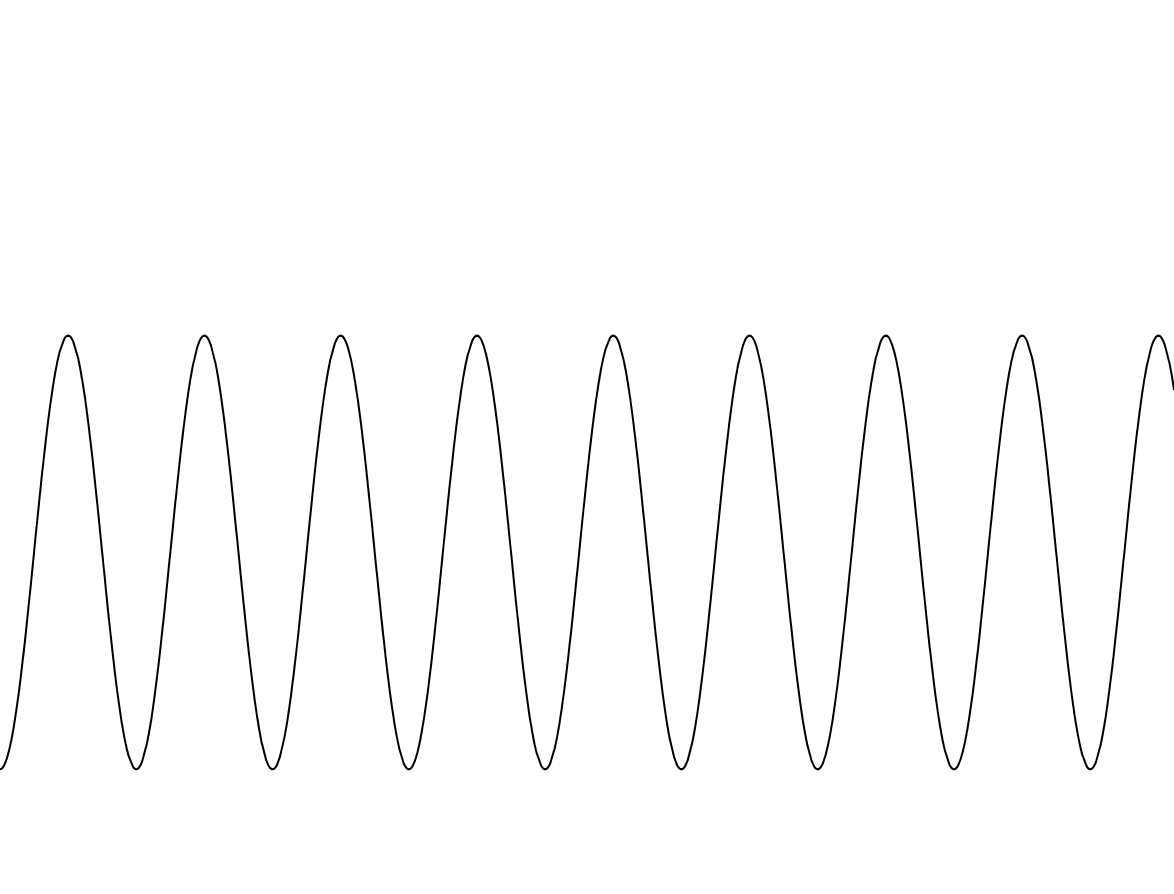 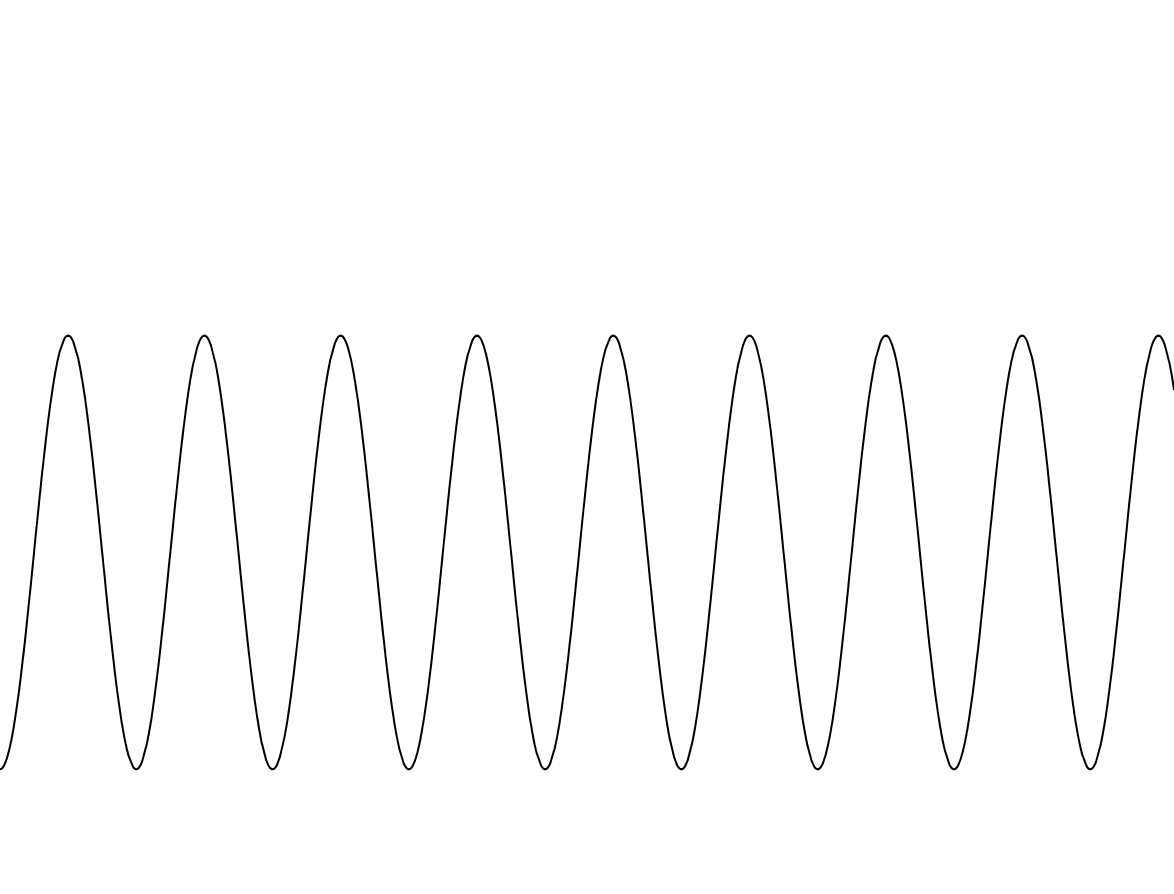 A)  B)  C)  D)  E)  17. Два когерентных световых пучка () достигают некоторой точки с разностью хода 1,5 мкм. В этой точкеA) произойдет частичное усиление светаB) произойдет полное ослабление светаC) произойдет частичное ослабление светаD) никаких изменений не произойдетE) произойдет полное усиление света18. При растяжении пружины на  динамометр показывает 2 Н. Потенциальная энергия пружины динамометра A) 5∙10-2  Дж. B) 5∙10-3  Дж. C) 10-3  Дж. D) 25∙10-3  Дж. E) 4∙ 10-3  Дж. 19. Температура до которой нагреется водород массой , если его внутренняя энергия увеличилась на 250 кДж, а начальная температура газа составляла 70С, равна (Мводорода = 2 г/моль; R = 8,31 Дж/моль·К) A) -170С B) 270 КC) -270 КD) -20СE) 290 К20. Расстояние между обкладками воздушного конденсатора, если на пластинах диаметром 200 см накоплен заряд 62,8 нКл при разности потенциалов 20 В, равно   (ε0 = 8,85·10-12Ф/м; ε = 1 ) A) 442,5 ммB) 4425 ммC) 8,85 ммD) 88,5 ммE) 62,8 мм      Инструкция: «Вам предлагаются задания, в которых могут быть один или несколько правильных ответов. Выбранный ответ необходимо отметить на листе ответов путем полного закрашивания соответствующего кружка». 21. При переходе звука из воздуха в воду длина звуковой волны (υзвука в воздухе = 330 м/с, υзвука в воде = 1450 м/с) A) уменьшится в 2 разаB) увеличится в 6 разаC) сначала уменьшится, а потом увеличится до начального значенияD) увеличится в 4,4 разаE) не изменитсяF) сначала увеличится, а потом уменьшится до начального значения G) увеличится в 2 раза H) уменьшится в 4,4 раза22. Лесник, прошел на север 80 м и повернул на восток. Если его  перемещение составило 100 м, то расстояние, пройденное на восток, равноA) 180 мB) 0,06 кмC) 0,02 кмD) 0,18 кмE) 20 мF) 6000 смG) 2000 смH) 60 м23. Тело массой 100 г поднимается равномерно вертикально вверх со скоростью 2 м/с. Работа силы тяжести за 5 секунд равна (g = 10 м/с2) A) 10 кДжB) 100 ДжC) 40 ДжD) 0,01 кДжE) 250 ДжF) 1 ДжG) 10 ДжH) 0,05 Дж24. Если жидкость на глубине 20 см создаёт давление 1 кПа, то её плотность равнаA) 500 кг/м3B) 5000 кг/м3C) 500 г/см3D) 5000 г/см3E) 5 г/см3F) 5·103 кг/м3G) 5·102 кг/м3H) 0,5 г/см325. Величины, объединенные первым законом термодинамикиA) потенциальная энергияB) работаC) количество теплотыD) конвекцияE) внутренняя энергияF) кинетическая энергияG) теплопроводностьH) излучение26. Не происходит перенос вещества приA) теплопроводностиB) конвекции и излученииC) теплопередачеD) конвекцииE) теплообмене и конвекцииF) теплопроводности и излученииG) теплопроводности и конвекцииH) излучении27. Проводимость полупроводников с большим числом дырок соответственноA) донорнаяB) электроннаяC) примеснаяD) акцепторнаяE) n-p-n переходF) дырочнаяG) собственнаяH) p-n-p переход28. Условия последовательного соединенияA) R = constB) R1 = R2 = R3C) I1 + I2 + I3D) I1 = I2 = I3E) U1 = U2 = U3F) I = constG) U = constH) R = R1 + R2 + R329. Основное свойство p - n перехода  - этоA) односторонняя проводимостьB) уменьшение сопротивления при нагреванииC) изменение сопротивления при нагреванииD) увеличение сопротивления при нагревании E) изменение сопротивления при освещенииF) увеличение силы тока при охлажденииG) пропускное включениеH) уменьшение сопротивления при освещении30. Радиус траектории вращения спортивного ядра движущегося со скоростью 21,6 км/ч и центростремительным ускорением 45 м/с2, равенA) 800 см B) 480 смC) 0,8 мD) 400 ммE) 80 смF) 0,48 кмG) 48 мH) 800 мм31. Если тело за четвертую секунду проходит 37,5 м при начальной скорости9 км/ч, то его ускорение равноA) 10 км/с2B) 1000 см/с2 C) 7,125 м/с2D) 0,01 км/с2E) 712,5 см/с2F) 7,125 км/с2G) 0,01 м/с2H) 10 м/с232. Ружье массой  выстрелило пулей массой , сообщив ей скорость 600 м/с. Скорость отдачи ружьяA) 40 м/сB) 2,2 м/с. C) 0,1 м/сD) 4 м/сE) 0,6 м/сF) 2,5 м/сG) 0,4 м/сH) 1,2 м/с33. Мешок массой 20 кг, находящийся на подъемнике, давит на дно подъемника с силой 220 Н. Ускорение подъемника и его направление       (g = 10 м/с2) A) а = 0B) а = 1,2 м/с2, вниз C) а = 103 мм/с2, вверхD) а = 102 см/с2, внизE) а = 11 м/с2, вверх F) а = 1 м/с2, вверх G) а = 1100 см/с2, вверх H) а = 102 см/с2, вверх34. Температура нагревателя выше температуры холодильника в 4 раза. КПД такого двигателяA) 75%B) 0,45C) 0,65D) 45%E) 0,75F) 25%G) 0,25H) 65%35. Какой объем занимает неон в количестве 540 атомов?(ρнеона = 0,9 кг/м3, Мнеона = 20 г/моль, NА=6,02·1023моль-1 ) A) 20·1023 м3 B) 2·10-23 м3C) 2·1023 м3D) 200·10-25 м3E) 20·1024 м3F) 200·1022 м3G) 20·10-24 м3H) 240·1022 м336. Два резистора, сопротивления которых R1 и R2 соединены последовательно и подсоединены к источнику постоянного напряжения. Первый резистор поместили в тающий лед. Справедливое утверждение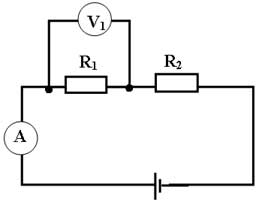 A) показания приборов не изменятся. B) показание вольтметра уменьшится, а показание амперметра - увеличится. C) показание вольтметра и амперметра увеличится. D) показания вольтметра станет равным показаниям амперметраE) показание вольтметра увеличится, а показание амперметра - уменьшится. F) показание амперметра - уменьшится, а показание вольтметра не изменитсяG) показание амперметра не изменится, а показание вольтметра уменьшитсяH) показание вольтметра и амперметра уменьшится. 37. Отражение бываетA) собирающееB) прямоеC) поверхностноеD) сферическоеE) рассеянноеF) дисперсноеG) фокусное H) зеркальное38. Движение грузового автомобиля описывается уравнениями        x1 = – 270 + 12t, а движение пешехода по обочине того же шоссе – уравнением x2 = – 1,5t. Время, через которое они встретятсяA) 1,5 сB) 16 cC) 14 cD) 20 сE) 10 сF) 23 сG) 15 сH) 15 c39. Концентрация атомов гелия в воздушном шарике под давлением 0,32 МПа, при скорости движения молекул 600 Мм/с равна        (Мгелия=4 г/моль, NА=6,02·1023моль-1 ) A) 40·1013 м-3B) 0,4·1014 м-3C) 4·1015 м-3D) 4·1013 м-3E) 40·1014 м-3F) 0,4·1015 м-3G) 4·1014 м-3H) 4·1016 м-340. Сопротивление двух проводников одинаковой длины, изготовленных из одного материала, относятся как 1 : 2. Масса проводников находятся в соотношенииA) m2 = B) m1 = 4m2C) m1=D) m1 = E) m1 = 3m2 F) m1 = 2m2G) m1 = m2H) m1 = 2,5 m2 
      Инструкция: «Вам предлагаются задания с одним правильным ответом из пяти предложенных. Выбранный ответ необходимо отметить на листе ответов путем полного закрашивания соответствующего кружка».  1. Фенолфталеин в растворе соли A) малиновыйB) бесцветныйC) оранжевыйD) красный E) синий 2. Изотопы отличаются A) порядковым номеромB) числом внешних электроновC) числом всех электроновD) числом протоновE) относительной атомной массой 3. Молекулярную решетку имеютA) Аммиак и кислородB) Вода и алмазC) Фосфор и кремнийD) Алмаз и графитE) Кварц и озон 4. Между собой реагируютA)  B)  C)  D)  E)   5. Не относится к свойствам углекислого газаA) малорастворим в водеB) кислотный оксидC) участвует в фотосинтезеD) бесцветный газE) восстановитель  6. Аллотропные видоизменения не образует элементA)  B)  C)  D)  E)   7. Для предельных карбоновых кислот характерна изомерияA) углеродного скелета и геометрическаяB) межклассовая и геометрическаяC) углеродного скелета и положения функциональной группыD) углеродного скелета и межклассоваяE) углеродного скелета 8. Третьим представителем гомологического ряда одноатомных предельных спиртов, являетсяA)  B)  C)  D)  E)   9. Озон полностью окружает воздушную атмосферу земли на высоте  слоем 2-. Озоновый слой атмосферы защищает поверхность Земли отA) кислотных дождейB) избыточного освещенияC) ультрафиолетовых лучейD) метеоритовE) пыли10. Взаимодействие калия и воды относится к реакциямA) обмена, эндотермическимB) соединения, эндотермическимC) соединения, экзотермическимD) разложения, эндотермическимE) замещения, экзотермическим11. Одинаковое число электронов содержат частицы в группеA)  B)  C)  D)  E)  12. К каталитическим реакциям не относится A) окисление диоксида серы кислородомB) взаимодействие ацетилена с водойC) разложение пероксида водородаD) окисление аммиака E) окисление алюминия13. Для распознавания кристаллических карбоната натрия, карбоната кальция и силиката калия можно использоватьA) азотную кислоту и гидроксид натрияB) воду и гидроксид барияC) воду и соляную кислотуD) воду и кремниевую кислотуE) воду и гидроксид натрия14. Кислород можно получить разложениемA)  B)  C)  D)  E)  15. При полном сгорании 1 моль этанола образуетсяA) 1 моль углекислого газа и 2 моль водыB) 1 моль углекислого газа и 3 моль водыC) 2 моль углекислого газа и 3 моль водыD) 2 моль углекислого газа и 4 моль водыE) 2 моль углекислого газа и 2 моль воды16. 12%-ный раствор образуют A) 20 г NaCl и 230 г H2O B) 24 г NaCl и 176 г H2O C) 20 г NaCl и 180 г H2O D) 12 г NaCl и 100 г H2O E) 12 г NaCl и 98 г H2O17. Сумма всех коэффициентов в полном и сокращенном ионных уравнениях реакции между растворами хлорида кальция и карбоната натрияA) 3B) 19C) 11D) 8E) 1418. Число вакантных орбиталей в возбужденном состоянии атома кремнияA) 0B) 1C) 5D) 3E) 619. Вещество D в цепи превращений: A) 1,4-дибромбутен-2B) 1,2-дибромбутен-2C) 1,4-дибромбутанD) 2-бромбутен-1E) 1-бромбутен-220. Масса фосфата кальция, содержащего 38% примесей, необходимая для получения 3,1 кг фосфора равнаA) 50 кг B) 15 кгC) 10 кг D) 25 кгE) 5 кг      Инструкция: «Вам предлагаются задания, в которых могут быть один или несколько правильных ответов. Выбранный ответ необходимо отметить на листе ответов путем полного закрашивания соответствующего кружка». 21. В ряду элементов O→ S→ Se→Te изменяютсяA) валентность уменьшаетсяB) металлические свойства убываютC) электроотрицательность возрастаетD) неметаллические свойства убываютE) неметаллические свойства возрастаютF) радиус атома увеличиваетсяG) металлические свойства возрастаютH) радиус атома уменьшается22. Два электрона  на последнем энергетическом уровне уA) азотаB) водородаC) литияD) кальцияE) магнияF) калияG) кремнийH) бария 23. Вещества с неполярной ковалентной связьюA) B) C) D) E) F) G) H) 24. Элементы побочных подгрупп представлены электронной формойA) …4d55s1  	B) …4s24p4 C) …5s25p3 D) ... 2s22p1 E) …3s23p6 F) …3d54s2 G) …2s22p3 H) …3s23p5 25. Щелочные металлыA) находятся в 1 группе побочной подгруппыB) проявляют как окислительные, так и восстановительные свойства C) легко принимая электроны, являются в основном окислителями D) не реагируют с водойE) расположены в правой верхней части периодической системыF) являются восстановителями G) содержат на внешнем энергетическом уровне один электронH) находятся в 1 группе главной подгруппы26. Элементами, имеющими электронную формулу внешнего уровня ...ns2 np5, являютсяA) углеродB) бромC) астатD) марганецE) водородF) азотG) сераH) криптон27. Гидроксильные группы содержатA) фенолB) этанолC) бензолD) метанE) этаналь	F) ксилолG) глицеринH) толуол28. Изомерами гептанола-1 являютсяA) гептанол-3B) пентанол-1C) 2-метилпентанол-1D) 3-метилпентанол-2E) гептанол-2F) гептанол-4G) пропанол	H) гексанол-129. Полимер и его средняя молекулярная масса, если степень полимеризаци 2500A) (полиэтилен) = 56000B) (тефлон) = 250000C) (полиметилметакрилат) = 210000D) (нитрон) = 142500E) (полистирол) = 260000F) (поливинилхлорид) = 137500G) ((полипропилен) = 84000H) (фенолформальдегид) = 22790030. Полимер и его средняя молекулярная масса, если степень полимеризаци 1800A) (полиэтилен) = 50400B) (нитрон) = 142500C) ((полипропилен) = 84000 D) (полиметилметакрилат) = 210000E) (тефлон) = 250000F) (полистирол) = 187200G) (фенолформальдегид) = 227900H) (поливинилхлорид) = 13750031. Лампочка прибора для изучения  электропроводности загорится, если электроды поместить в A) гидроксид натрия (р-р) B) хлорид натрия (р-р) C) вода дистиллированнаяD) гидроксид натрия (расплав) E) сахар (расплав) F) хлорид калия (тв) G) этиловый спиртH) сахар (р-р) 32. Электролитическая диссоциация A) способность веществ проводить электрический токB) процесс распада  атома на  протоны и нейтроныC) распад  электролита на ионы при расплавленииD) способность веществ растворяться в водеE) распад электролита на ионы при растворенииF) способность ионов объединяться в молекулыG) процесс упорядоченного  движения ионов H) способность веществ окисляться33. Металлическая связь характерна для соединенийA) азотB) сераC) йодD) осмийE) барийF) фосфорG) висмутH) кремний34. Типичные неметаллыA) большинство  валентных электронов располагаются на предпоследнем энергетическом уровне B) s-элементы I и II группC) расположены в правой верхней части периодической системыD) легко принимая электроны, являются в основном окислителями E) хорошо проводят теплоту F) имеют количество электронов на внешнем электронном уровне, которое  равно номеру группы в периодической системеG) отдают электроны с внешнего энергетического уровня H) хорошо проводят электрический ток 35. Анилин реагирует сA) бензоломB) пропанономC) этаноломD) бромной водойE) аммиакомF) соляной кислотойG) гидроксидом натрияH) нитробензолом36. Для приготовления 5% - раствора масса соли и воды: A) m(соль)=12 г;  m(H2O)=138 гB) m(соль)=10 г;  m (H2O) = 90 гC) m(соль)=5 г;  m(H2O)=95 г 	D) m(соль)=5 г;  m (H2O) =100 гE) m(соль)=15г;  m(H2O)=135 гF) m(соль)=10 г;  m(H2O)=190 г G) m(соль)=15 г;  m(H2O)=90 г H) m(соль)=8 г;  m(H2O)=152 г 37. Частицы, в которых содержится 14 электроновA) B) C) D) E) F) G) H) 38. Сернистый газ  выделяется в реакцияхA) B) C) D) E) F) G) H) 39. В схеме превращений:                                                                                                                          CH3 –CH3 → A → B→ C → D → E → NH2–CH2–COOHнеизвестными веществами A, B, C, D, E могут бытьA) ацетилен, ацетальдегид, этилен, уксусная кислота,хлоруксусная кислотаB) метан, ацетилен, ацетальдегид, уксусная кислота, фторуксусная кислотаC) этилен, этиловый спирт, ацетальдегид, уксусная кислота,хлоруксусная кислота D) бромэтан, этиловый спирт,этаналь, фторуксусная кислота, уксусная кислота E) бромэтан, этанол, уксусная кислота,хлоруксусная кислота, фторуксусная кислотаF) этилен, этиловый спирт, уксусный альдегид, уксусная кислота, диэтиламинG) этилен, ацетилен, ацетальдегид, уксусная кислота,хлоруксусная кислотаH) этилен, этанол, уксусный альдегид, уксусная кислота, этиламин40. Массовая доля углерода 54,4%, кислорода 36,4%, водорода 9,1% в формулах органических соединенийA) СН3COOHB) СН3CH2COOHC) СН3CH2CH2COOHD) СН3COHE) СН3CH2CH2COHF) СН3CH(CH3)COOHG) СН3C(CH3)2COOH	H) СН3CH2CH2OH      Инструкция: «Вам предлагаются задания с одним правильным ответом из пяти предложенных. Выбранный ответ необходимо отметить на листе ответов путем полного закрашивания соответствующего кружка».  1. Главная роль жилок листаA) Накопление влагиB) Запас питательных веществC) Защита от испаренияD) ФотосинтезE) Проведение веществ 2. Светло-зеленые листья сфагнума имеютA) Хлорофиллоносные клеткиB) СпорангииC) Воздушные корниD) РизоидыE) Опушение  3. Плод ореха A) Сочный односемяннойB) Сочный многосемяннойC) КостянкаD) Сухой односемяннойE) Сухой многосемянной 4. Для движения гидра имеет клеткиA) кожно-мускульныеB) нервныеC) стрекательныеD) промежуточныеE) пищеварительные 5. Самая высшая группа животных A) Тип хордовыеB) Тип кишечнополостные C) Тип иглокожиеD) Тип мягкотелыеE) Тип членистоногие 6. Сердце у рыбA) ЧетырехкамерноеB) Трехкамерное с перегородкойC) ТрехкамерноеD) ОднокамерноеE) Двухкамерное 7. Кровеносная система у рыбыA) 2 - камерное, 1 круг кровообращенияB) 3 - камерное, 2 круга кровообращения C) 3 - камерное, 1 круг кровообращенияD) 4 - камерное, 2 круга кровообращенияE) 4 - камерное, 1 круг кровообращения  8. К функциям носовой полости относятся: A) газообменB) окисление органических веществC) формирование голосаD) согревание воздухаE) формирование членораздельной речи 9. К автотрофным клеткам относятсяA) животныеB) цианобактерииC) шляпочные грибыD) одноклеточные грибыE) человек10. АвтотрофыA) ламинарияB) саламандраC) моллюскиD) носорогE) ящерица11. Огромную роль в почвообразовании играютA) НасекомыеB) ОдноклеточныеC) ПтицыD) ЗемноводныеE) Змеи12. Паразитическое простейшееA) малярийный плазмодийB) амебаC) инфузория туфелькаD) радиолярияE) диффлюгия13. Сердце лягушкиA) трехкамерное: 1 предсердия, 2 желудочкаB) двухкамерное: 1 предсердие, 1 желудочек C) четырехкамерное: 2 предсердия, 2 желудочкаD) трехкамерное: 2 предсердия, 1 желудочек с перегородкойE) трехкамерное: 2 предсердия, 1 желудочек 14. Представляет собой сеть мелких каналов, полостей, пузырьков и отвечает за синтез белка A) ЭПС шероховатая B) ЯдроC) Комплекс ГольджиD) ЭПС гладкаяE) Рибосомы15. Мозговое вещество почки содержитA) эпидермисB) корковое веществоC) лоханкуD) мочеточникE) пирамидки16. Набор  числа хромосом не меняется при A) мейозеB) трансляцииC) амитозеD) митозеE) транскрипции17. Определите триплоидный набор свеклы, если диплоидный набор ее равен 18A) 81B) 36C) 9D) 27E) 1918. Пепсин…A) Обезвреживает микроорганизмыB) Расщепляет углеводыC) Расщепляет крахмал до глюкозыD) Делает пищу клейкой E) Расщепляет белки19. Вред работе сердца приносятA) рациональное питаниеB) занятия физической культуройC) употребление нормального количества водыD) курениеE) здоровый образ жизни20. После воздействия мутагена выявлено исчезновение трех хромосом. Данная мутация относится кA) полиплоидииB) делецииC) транслокацииD) гаплоидииE) анеуплоидии       Инструкция: «Вам предлагаются задания, в которых могут быть один или несколько правильных ответов. Выбранный ответ необходимо отметить на листе ответов путем полного закрашивания соответствующего кружка». 21. Видоизмененные надземные побегиA) луковицы тюльпанаB) колючки облепихиC) корневые клубни бататаD) клубнелуковицыE) клубни картофеляF) корневище  ландышаG) ловушки росянки      H) усики арбуза22. Генеративные органы растенийA) семяB) кореньC) плодD) побегE) стебельF) листG) спораH) цветок23. Функции оболочки растительной клеткиA) запас питательных веществB) регуляция давленияC) фотопериодизмD) размножениеE) фотосинтезF) защита внутреннего содержимогоG) передача наследственной информацииH) обмен веществ24. К лососевым относитсяA) семгаB) сазанC) палтусD) горбушаE) ивасиF) кетаG) карасьH) лещ25. Птицы в зависимости от времени года делятся на группыA) кочующиеB) выводковыеC) гнездовыеD) килевыеE) перелетныеF) зимующиеG) бескилевыеH) оседлые26. К особенностям строения нервных клеток относятсяA) железыB) кровяные клеткиC) хлоропластыD) эпителийE) аксонF) мышцыG) дендритыH) лимфа27. К форменным элементам клеткам крови относятсяA) тироксинB) эритроцитыC) гемоглобинD) тромбоцитыE) тестостеронF) инсулинG) антителаH) лейкоциты28. К функциям спинного мозга относятсяA) рефлекторнаяB) высшая нервная деятельностьC) проводниковаяD) ориентировочные рефлексыE) регуляция потребления водыF) поддержание постоянной температуры телаG) обмен веществH) мгновенные реакции на свет29. Биогенетический закон установилиA) АристотельB) Ж.ЛамаркC) К.БэрD) Э.ГеккельE) Ф.ЭнгельсF) Ф.МюллерG) Ч.ДарвинH) К.Линней30. К автотрофным клеткам относятсяA) многие микроорганизмыB) водорослиC) шляпочные грибыD) человекE) одноклеточные грибы F) цианобактерииG) растенияH) животные31. Характерные особенности двудольных растенийA) имеет две семядолиB) выделяют фитонцидыC) сетчатое жилкованиеD) мочковатая корневая системаE) имеет одну семядолюF) стержневая корневая системаG) параллельное жилкованиеH) дуговое жилкование32. Являются личинкамиA) гусеницаB) яйцоC) головастикD) зародышE) малекF) икринкаG) гаметаH) куколка33. Выберите общие признаки рыб и взрослых земноводныхA) два круга кровообращенияB) имеется плавательный пузырьC) мозг состоит из пяти отделовD) имеются пятипалые конечностиE) в сердце два предсердия и один желудочекF) имеют внутренний скелетG) есть среднее ухоH) имеются легкие34. Вещества слюныA) липазаB) амилазаC) пепсинD) мальтазаE) химозинF) соляная кислотаG) лизоцимH) желчь35. Гормон поджелудочной железыA) тимозинB) глюкагонC) паратгормонD) адреналинE) пролактинF) инсулинG) тироксинH) гормон роста36. К ароморфозам относятсяA) колючки кактусаB) форма тела скатаC) появление полового процессаD) покровительственная окраска рыбE) упрощение строения у паразитических червейF) 4 камерное сердце млекопитающихG) появление цветкаH) отсутствие  хлорофилла у повилики37. Примером сообщества живых организмов, созданных и поддерживаемых человеком являетсяA) пустыняB) садC) полупустыняD) тундраE) озероF) пастбищеG) лесопосадкаH) степь38. При вдохеA) давление в грудной полости увеличиваетсяB) диафрагма уплощаетсяC) диафрагма опускаетсяD) давление в плевральной полости падаетE) воздух выходит из легкихF) уменьшается объем легкихG) межреберные мышцы приподымают ребраH) межреберные мышцы расслабляются39. Через ворота легких выходятA) бронхиB) аортаC) трахеяD) полые веныE) нервыF) легочные артерииG) легочные веныH) лимфатические сосуды40. В световую фазу фотосинтеза происходитA) выделение кислородаB) синтез углеводовC) синтез ДНКD) синтез жировE) выделение углекислого газаF) фотолиз водыG) образование сахараH) синтез АТФ     Инструкция: «Вам предлагаются задания с одним правильным ответом из пяти предложенных. Выбранный ответ необходимо отметить на листе ответов путем полного закрашивания соответствующего кружка».  1. Прибор для определения сторон горизонтаA) нивелирB) компасC) транспортирD) гигрометрE) барометр 2. Географическую оболочку образуютA) нижний слой атмосферы, верхний слой литосферы, биосфера, гидросфераB) нижний слой атмосферы, биосфера, гидросфера, нижний слой литосферы C) верхний слой атмосферы, верхний слой литосферы, гидросфера D) нижний слой литосферы, нижний слой атмосферы E) верхний слой литосферы, биосфера, гидросфера, верхний слой атмосферы 3. На первом глобусе, созданном знаменитым немецким картографом Мартином Бехаймом, изображены части A) Австралии, Африки и ЕвропыB) Европы, Азии и АфрикиC) Америки, Австралии и АнтарктидыD) Азии, Антарктиды и АфрикиE) Африки, Америки и Австралии 4. Самый древний океанA) АтлантическийB) Северный ЛедовитыйC) ТихийD) ИндийскийE) Южный 5. В Аппалачах имеются богатые месторожденияA) нефтиB) угляC) золотаD) никеляE) меди 6. Возраст ЗемлиA) ≈ 7 млрд. летB) ≈ 8 млрд. летC) ≈ 5 млрд. летD) ≈ 2 млрд. летE) ≈ 3 млрд. лет 7. Сырьевая база экономикиA) природные условияB) природный комплексC) географическое положениеD) природные ресурсыE) климатические ресурсы 8. Производит разнообразную продукцию и имеет обширную сырьевую базу отрасль A) топливно-энергетическаяB) химическаяC) металлургияD) деревообрабатывающаяE) целюлозно-бумажная 9. Ведущая отрасль АПК (агропромышленного комплекса) КазахстанаA) ТекстильнаяB) ЛеснаяC) СтроительнаяD) Сельское хозяйствоE) Пищевая10. Области Северного КазахстанаA) Атырауская, Актюбинская, МангистаускаяB) Жамбылская, Алматинская, КызылординскаяC) Карагандинская, Акмолинская, ЖамбылскаяD) Костанайская, Акмолинская, ПавлодарскаяE) Восточно-Казахстанская, Павлодарская, Костанайская11. Первые месторождения нефти в КазахстанеA) Тениз, ЭмбаB) Карашыганак, ҚашаганC) Доссор, МакатD) Кумколь, ПрорваE) Қашаган, Жанаозень12. Страны Европы с «переходной экономикой»A) Испания, ИталияB) Германия, ФранцияC) Нидерланды, ПортугалияD) Финляндия, ШвецияE) Польша, Чехия13. 2/5 мировых разведанных запасов меди (первое место в мире) и 1/4 бокситов (второе место в мире) приходится на регионA) АвстралияB) ЕвропаC) АзияD) Латинская АмерикаE) Африка14. Примером проявления ритмичности в географической оболочке являетсяA) циркуляция воздушных массB) при неправильном земледелии – опустынивание почвC) биологический круговоротD) засоление почв из-за осушения болотE) похолодание и потепление климата15. Природные процессы в географической оболочке протекают намного быстрее в районахA) тропическихB) арктическихC) умеренныхD) экваториальныхE) антарктических16. Период мезозояA) неогеновыйB) силурийскийC) пермскийD) юрскийE) карбоновый17. Ш. Уалиханов впервые обратил внимание на сходство происхождения и геологической истории впадин (котловин) озерA) Балкаша и АлаколяB) Коргалжына и ТенгизаC) Каспия и АралаD) Карасор и ЖасылколяE) Жайсана и Маркаколя18. Каледонское горообразование привело к образованиюA) Центрального Тянь-Шаня и Жунгарского АлатауB) Алтая и МугалжарC) Тарбагатая и СауыраD) Сарыарки и МангыстауE) Северного Тянь-Шаня и Северо-Западной Сарыарки19. В России вырабатывается электроэнергии на ТЭС примерно 738 млрд кВт.ч, на  ГЭС 215 млрд кВт.ч, на АЭС 118 млрд кВт.ч. На ГЭС вырабатывается  … %. A) 11B) 20C) 40D) 50E) 6920. Туркменистан занимает пятое место в мире по запасамA) нефти B) природного газаC) полиметалловD) сурьмыE) вольфрама      Инструкция: «Вам предлагаются задания, в которых могут быть один или несколько правильных ответов. Выбранный ответ необходимо отметить на листе ответов путем полного закрашивания соответствующего кружка». 21. Крупнейшие природные комплексы географической оболочки A) островаB) рекиC) равниныD) возвышенностиE) горыF) океаныG) озераH) материки22. Древниегреческие учёные, которые описывали западную часть территории КазахстанаA) ПтолемейB) АрхимедC) аль-ФарабиD) СтрабонE) АристотельF) КарпиниG) РубрукH) Геродот23. Жетысуские реки – этоA) ТентекB) ЛепсыC) НураD) ЕлекE) ЫргызF) АксуG) СарысуH) Жем24. Государства на Пиренейском полуостровеA) ГрецияB) ИспанияC) Сан-МариноD) ПортугалияE) ФранцияF) ИталияG) ШвецияH) Мальта25. Эндогенное (внутреннее) природное  явления A) оползеньB) магматизмC) землетрясениеD) заморозкиE) гололедF) снежная буряG) горообразованиеH) массовый падеж скота26. Земля располагается между орбитами планетA) НептунB) МеркурийC) ЮпитерD) ПлутонE) МарсF) ВенераG) УранH) Сатурн27. К нектону относятсяA) коралловые полипыB) червиC) рыбыD) рачкиE) осьминогиF) черепахиG) крабыH) кишечнополостные28. Пустыни, расположенные в тропических климатических поясахA) ГобиB) КаракумыC) НарынD) КызылкумыE) СахараF) ТаукумG) АравийскаяH) Сарыесик-Атырау29. Внутреннее строение ЗемлиA) биосфераB) атмосфераC) мантияD) гидросфераE) земная кораF) ядроG) литосфераH) литосферная плита30. Водохранилище, изменившее экологическую ситуацию на озере Балхаш A) БалхашскоеB) СергеевскоеC) БухтарминскоеD) ШардаринскоеE) ТопарскоеF) БогенскоеG) СамаркандскоеH) Капчагайское31. Национальные парки на территории Казахстана A) АлакольB) НаурызымC) Маркаколь D) БалхашE) Иле-АлатауыF) УстиртG) БаянаулH) Алматы32. В Мугалжарах сосредоточены огромные запасы A) угляB) серебраC) никеляD) газаE) ртутиF) хромитовG) полиметалловH) нефти33. Крупные предприятия фосфорной промышленности Южного КазахстанаA) «Поршень» B) «Аралтуз» C) «Алга фосфор» D) «Тараз» E) «Химфарм» F) «Химпром» G) «Кентау» H) «Казфосфат» 34. Географическая широта бываетA) северо-западнойB) южнойC) юго-восточнойD) северо-восточнойE) западнойF) юго-западнойG) восточнойH) северной35. Представители монголоидной расы в основном проживают вA) АвстралииB) Западной ЕвропеC) Центральной АзииD) Северной ЕвропеE) Северной АфрикеF) Восточной ЕвропеG) Южной АфрикеH) Восточной Азии36. На карте географические координаты составляютA) начальный меридианB) широтуC) долготуD) южный полюсE) меридианыF) параллелиG) экваторH) северный полюс37. К хребтам Рудного Алтая относятся хребтыA) КалбаB) ХолзунC) ЛиствягаD) УлытауE) КуршимF) УзынкараG) НарынH) Шынгыстау38. Крупные центры химической промышленности Центрального КазахстанаA) БайконурB) КаражалC) СатпаевD) ТемиртауE) БалхашF) СараньG) СаякH) Усть-Каменогорск39. Земная кора под океаном состоит из … слоёвA) 8B) 7C) 9D) 3E) 2F) 4G) 6H) 540. Общая протяженность границ Казахстана с Россией A) 6329 кмB) 970 кмC) 2300 кмD) 8567 кмE) 7591 кмF) 12711 кмG) 15799 км H) 9673 км      Инструкция: «Вам предлагаются задания с одним правильным ответом из пяти предложенных. Выбранный ответ необходимо отметить на листе ответов путем полного закрашивания соответствующего кружка».  1. А.Македонский стал царем Македонии в: A) 21 год B) 14 лет C) 18 лет D) 25 лет E) 16 лет  2. Самый могущественный царь Вавилона:A) ШамашB) ШаруккинC) ХеопсD) НарамсинE) Хаммурапи 3. Сожжение иноверцев и инакомыслящих на костре в Испании называлось:A) кремацияB) аутодафеC) опричнинаD) варварствоE) террор 4. Сословно-представительная власть в Англии называлась:A) КортесB) СеймC) ПарламентD) РейхстагE) Генеральные Штаты 5. Всемирно известная картина Леонардо да Винчи: A) «Сикстинская мадонна» B) «Мона Лиза» C) «Моисей» D) «Возвращение блудного сына» E) «Страшный суд»  6. Коалиционный союз Австрии, Польши, Мальты и России созданный в 1684 году назывался:A) Тройственный союз B) Священная лигаC) Союз императоровD) Лига спасенияE) Священный союз 7. Майкл Фарадей открылA) радиоактивностьB) методы предохранительных прививокC) невидимые х-лучиD) явление электромагнитной индукцииE) закон сохранения и превращения энергии 8. Более 100 произведений «Человеческой комедии» создал A) Иван БунинB) Сомэрсет МоэмC) Антон ЧеховD) Виктор ГюгоE) Оноре де Бальзак 9. В 1882 году английские войска захватили:A) ЕгипетB) АлжирC) ИндонезиюD) ВьетнамE) Индию10. Вторая мировая война началась:A) 10 июня 1940 г. B) 22 июня 1941 г. C) 1 сентября 1939 г. D) 12 марта 1940 г. E) 22 июня 1940 г. 11. Антикоммунистические восстания в Польше и ГДР прошли в A) 1953 годуB) 1956 годуC) 1968 годуD) 1977 годуE) 1973 году12. Главный  вопрос, который предстояло решить на I Всероссийском съезде Советов 30 декабря 1922 г.:A) Отмена продразверстки. B) Образование СССР. C) Увековечение памяти Ленина. D) Принятие 1-й Конституции СССР. E) Переход к НЭПу. 13. 1337-1453 гг. произошло событие: A) ЖакерияB) Столетняя войнаC) восстание Уота ТайлераD) Война Белой и Алой РозE) битва при Пуатье14. Виды искусства достигшие высокого уровня  развития в арабских странах в период раннего средневековья A) иконопись, театральное искусство B) ювелирное искусство, зодчествоC) скульптура, оперетта, живописьD) живопись, иконопись, ткачествоE) живопись, ткачество, зодчество15. Огораживания в Англии имели важные последствия:A) появление особой культуры пуританизмаB) укрепление морских портовC) развитие земледелия на севере АнглииD) создание регулярной армииE) появление свободных рабочих рук для мануфактур16. Автор книги «Основы химии»:A) В.БутлеровB) Д.МенделеевC) А.НобельD) М.ПланкE) Д.Дальтон17. Событие, в результате которого Египет был исключен из Лиги Арабских государств:A) национализация Суэцкого каналаB) объявление войны ГерманииC) участие в шестидневной войнеD) участие в Ирано – Иракской войнеE) заключение мира с Израилем18. Бездействие на Западном фронте союзников в 1939-1940 гг. назвали: A) «Холодная война» B) «Молниеносная война» C) «Зимняя война» D) «Белая война» E) «Странная война» 19. Процесс утверждения единовластия в странах Восточной Европы получил название:A) «Бархатные революции» B) «Белая революция» C) «Революция гвоздик» D) «Национально-освободительные движения» E) «Народно-демократические революции» 20. «Государь Император Высочайше соизволил повелеть: 1. При обнародовании нового Положения о помещичьих крестьянах предоставляются сим крестьянам права свободных сельских, личные по имуществу и по праву жалобы.2. Крестьяне сии входят в общий состав свободного сельского сословия в государстве»В документе изложена правительственная программа освобождения крестьян в:A) ТурцииB) ГерманииC) РоссииD) АвстрииE) Франции       Инструкция: «Вам предлагаются задания, в которых могут быть один или несколько правильных ответов. Выбранный ответ необходимо отметить на листе ответов путем полного закрашивания соответствующего кружка». 21. В IV тысячелетии до н.э в Египте возникло государство: A) социалистическоеB) коммунистическое C) капиталистическоеD) рабовладельческоеE) социальноеF) демократическоеG) феодальноеH) буржуазное22. Зарождение древнегреческих театров связано с празднествами в честь бога (богини): A) ГерыB) ЗевсаC) ПосейдонаD) АфродитыE) АфиныF) ДеметрыG) ДионисаH) Аида 23. В привилегированные сословия французского средневекового общества входили: A) служители религииB) слугиC) ремесленникиD) стражники E) учёныеF) крестьянеG) дворянеH) городские бедняки24. К VII в. древнеславянские племена разделились на три ветви: A) малыеB) великиеC) средниеD) центральныеE) западные F) северныеG) восточныеH) южные25. Первых жителей Двуречья называли A) нубийцыB) финикийцыC) гутеиD) аккадцыE) шумерыF) хеттыG) египтянеH) персы26. Великая французская буржуазная революция началась 14 июля: A) 1794 г. B) 1792 г. C) 1776 г. D) 1789 г. E) 1787 г. F) 1649 г. G) 1640 г. H) 1660 г. 27. Главный герой романа Сервантеса «Дон Кихот» являлсяA) богатым дворяниномB) учителемC) бедным идальго (дворянин) D) заступник бедных и обиженныхE) владельцем мастерскойF) частным землевладельцемG) ремесленникомH) путешественником28. Поэт XIX в., основоположник русского реализма: A) С. ЕсенинB) У. БайронC) А. ПушкинD) М. ЛермонтовE) А. ТолстойF) М. ГлинкаG) А. ГрибоедовH) Н. Гоголь29. Социальный протест рабочих в форме разрушения машин в начале в       XIX в. назвали движением: A) тайпиновB) чомпиC) реконкиста D) гайдуковE) луддитовF) ториG) ихэтуанейH) виги30. Тихоокеанская война началась в 1941 г. с нападения на: A) Нагасаки. B) Шаньдун. C) Хиросиму. D) Курильские острова. E) Пёрл-Харбор. F) Осаку. G) Шанхай. H) Южный Сахалин. 31. К основным достижениям СССР конца 50-х – начала 60-х гг. относятся: A) автоматизация производства. B) индустриализация страны. C) начало электрификации. D) компьютеризация производства. E) первое испытание атомной бомбы. F) освоение космоса. G) роботизация сферы обслуживания. H) применение энергии атома в мирных целях. 32. В августе 1963 г. Московский Договор о запрещении испытания ядерного оружия в трёх сферах подписали: A) США. B) Бельгия. C) Франция. D) ФРГ. E) Канада. F) Англия. G) Голландия. H) СССР. 33. Майордом во Франкской империи являлся: A) предводителем войскаB) начальником канцелярииC) членом католического орденаD) владельцем предприятияE) высшим должностным лицом государства F) главой церквиG) управляющим имениемH) управителем дворца34. Автор(-ами) древнегреческих комедий и трагедий является(-ются): A) АристотельB) ЭсхилC) ФидийD) ГеродотE) Аристофан F) МиронG) СофоклH) Сократ35. Во время войны за независимость в Северной Америке видными политическими деятелями являлись: A) Адам СмитB) Оливер КромвельC) Джерард Уинстэнли D) Дени ДидроE) Томас ДжефферсонF) Жан Поль МаратG) Томас ГоббсH) Джордж Вашингтон36. Эпохой Просвещения считается период: A) конец XI-XV вв. B) XVII – XX вв. C) первая половина XX вв. D) XV - первая половина XVII вв. E) XX – XXI начало вв. F) середина XVII-XVIII вв. G) XIX – начало XX вв. H) вторая половина XX – начало XXI вв. 37. Первая (-ые) европейская (-ие) колония (-и) в Африке, Азии и Америке были образованы: A) датчанамиB) американцамиC) японцамиD) шведамиE) итальянцамиF) немцамиG) испанцамиH) португальцами38. В 50-е годы XX в. французские политические партии раскололись на: A) умеренных. B) европеистов. C) социалистов. D) либералов. E) консерваторов. F) радикалов. G) коммунистов. H) националистов. 39. В ходе национально-освободительной борьбы арабского населения Африки первой четверти XX в. возникли организации: A) «Гоминьдан». B) «Ватан». C) «Союз реформаторов». D) «аль Вафд аль Мысри». E) «Североафриканская звезда». F) «Гериндо». G) «Общество защиты прав». H) «Курабу». 40. «Великий бог Ахурамазда, который создал все то великолепие, которое видимо, который создал благоденствие для человека, который одарял царя разумом и доблестью...Говорит царь: «По воле Ахурамазды я – такого нрава, что для правдивого я друг, для несправедливого я – недруг. Не таково мое желание, чтобы слабый терпел несправедливость ради слабого…»Данная наскальная надпись свидетельствует о том, что в Персии была распространена религия: A) тенгрианствоB) даосизмC) синтоизмD) иудаизмE) буддизмF) зороастризмG) индуизмH) манихейство       Инструкция: «Вам предлагаются задания с одним правильным ответом из пяти предложенных. Выбранный ответ необходимо отметить на листе ответов путем полного закрашивания соответствующего кружка».  1. Трёхсложный размер стихаA) спондейB) анапестC) тактовик D) хорейE) ямб 2. Жанр произведения В.Шекспира «Гамлет»A) хроникаB) драмаC) трагедияD) поэмаE) комедия 3. Символизм зародился в России A) в начале 50-х годов XIX века B) в начале 90-х годов XIX векаC) в конце 60-х годов XIX векаD) в конце 80-х годов XX векаE) в начале 90-х годов XX века 4. Репрессированный писательA) В.В. НабоковB) И.А. БунинC) А.И. КупринD) М.А. ШолоховE) А.И. Солженицын  5. Действие романа Л.Н.Толстого «Война и мир» начинается сA) Шенграбенского сраженияB) Бородинской битвыC) описания вечера у А.П.ШерерD) именин Наташи РостовойE) встречи отца и сына Болконских 6. Тема поэта и поэзии звучит в стихотворении М.Ю. ЛермонтоваA) «Утес» B) «Пророк» C) «Узник» D) «Парус» E) «Выхожу один я на дорогу…» 7. Тема «лишних людей» раскрывается в произведенииA) Л.Н. Толстого «После бала» B) Н.М. Карамзина «Бедная Лиза» C) А.С. Пушкина «Евгений Онегин» D) И.С. Тургенева «Вешние воды» E) Н.В. Гоголя «Мёртвые души»  8. Героем-антагонистом в маленькой трагедии А.С.Пушкина «Моцарт и Сальери» являетсяA) Слепой скрипачB) СальериC) МоцартD) БомаршеE) Буонаротти 9. В повести А.С.Пушкина «Барышня-крестьянка» дочь Григория Ивановича МуромскогоA) НастяB) ЛизаC) МашаD) БетсиE) Акулина10. Произведение, герой которого – Чичиков A) М.Ю.Лермонтов «Герой нашего времени» B) Л.Н.Толстой «Война и мир» C) А.С.Грибоедов «Горе от ума» D) Н.Г.Чернышевский «Что делать?» E) Н.В.Гоголь «Мёртвые души» 11. К компонентам художественного мира не относится A) событиеB) жанрC) пространствоD) образE) время12. Первая сентиментальная повесть в русской литературеA) «Юлия» B) «Наталья, боярская дочь» C) «Бедная Лиза» D) «Путешествие из Петербурга в Москву» E) «Фелица» 13. Анекдот, рассказанный А.С.Пушкиным, стал основой произведения Н.В.ГоголяA) «Ревизор» B) «Ночь перед Рождеством» C) «Вий» D) «Мёртвые души» E) «Тарас Бульба» 14. Цель пути в романе «Отцы и дети», по которому автор дважды проводит Базарова (Марьино – Никольское – деревня родителей) A) показать, что у Базарова есть соратники B) показать изменения, происходящие с героемC) показать авторское отношение к Николаю ПетровичуD) углубить конфликт с Петром ПетровичемE) показать победу  искусственно созданной теории15. Идеальный образ «дочери природы» создал А.И.Куприн в произведенииA) «Белый пудель» B) «Олеся» C) «Гранатовый браслет» D) «Поединок» E) «Елань» 16. Видя недостатки окружающих, Николенька из произведения Л.Н.Толстого «Детство» приходит к мысли A) наказать оступившегосяB) исправить пороки людейC) исправить родителейD) исправить самого себяE) исправить крестьян17. Германн, Анна Федоровна, Лизавета Ивановна – герои произведения А.С.ПушкинаA) «Евгений Онегин» B) «Станционный смотритель» C) «Барышня-крестьянка» D) «Медный всадник» E) «Пиковая дама» 18. В «Рождественском романсе» И.Бродского все образыA) однозначныB) сатиричныC) ироничныD) реалистичныE) иллюзорны19. «Комедия «Горе от ума» есть и картина нравов, галерея живых типов, и вечно острая, жгучая сатира», – сказал в статье «Мотивы русской драмы»A) И.ГончаровB) Н.ДобролюбовC) М.АнтоновичD) Д.ПисаревE) А.Бланой20. «Любовь – лучшая учительница языка», – говорит  в «Синейзвезде» А.И. Куприна:A) АвторB) ШарльC) Эрн ХХIID) КоролеваE) Эрна      Инструкция: «Вам предлагаются задания, в которых могут быть один или несколько правильных ответов. Выбранный ответ необходимо отметить на листе ответов путем полного закрашивания соответствующего кружка». 21. Виды сюжетовA) бурныйB) горизонтальныйC) спокойныйD) описательныйE) событийныйF) естественныйG) вертикальныйH) изобразительный22. Компоненты художественного мираA) образыB) тематикаC) проблематикаD) кульминацияE) времяF) ретроспекцияG) жанрыH) события23. Литературные направления XX векаA) имажинизмB) антропоморфизмC) футуризмD) анимализмE) романтизмF) акмеизмG) сентиментализмH) классицизм24. Автобиографические факты лежат в основе произведенийA) «Уроки французского» В.Г.РаспутинаB) «Муму» И.С.ТургеневаC) «Сапожки» В.М.ШукшинаD) «Баргамот и Гараська» Л.АндрееваE) «Детство» Л.Н.ТолстогоF) «Хамелеон» А.П.ЧеховаG) «Соловей и Роза» О.УайльдаH) «Умные вещи» С.Я.Маршака25. Приёмы организации сценического действия в пьесах А.П. ЧеховаA) внутренний конфликт – чувство общей неустроенности жизниB) «подтекст», «подводное течение» C) чёткое следование композиции драматического произведения D) деление героев на положительных и отрицательныхE) главные герои – активные деятели, самоценные личностиF) лиризм как форма проявления драматического действияG) простота и занимательность сюжетаH) внешний характер конфликта между персонажами26. Вольнолюбивая лирика А.С. Пушкина A) «Во глубине сибирских руд…»B) «Узник» C) «На холмах Грузии лежит ночная мгла…»D) «Вновь я посетил…»E) «К Чаадаеву» F) «Памятник» G) «Деревня» H) «Мцыри» 27. Философская лирика А.С. ПушкинаA) «Дар напрасный, дар случайный…»B) «Вновь я посетил…»C) «Роняет лес багряный свой убор…»D) «Мцыри» E) «Пророк» F) «На холмах Грузии лежит ночная мгла» G) «Брожу ли я вдоль улиц шумных…»H) «Узник» 28. «Проказница Мартышка, Осёл, Козёл да косолапый Мишка…» – это начало басни И. А. КрыловаA) «Лебедь, рак и щука» B) «Муха и пчела» C) «Свинья под дубом». D) «Разборчивая невеста» E) «Волк и Ягнёнок» F) «Квартет» G) «Волк на псарне» H) «Обоз» 29. Боги древнегреческого пантеонаA) АполлонB) ЗевсC) ДаждьбогD) АртемидаE) ПерунF) ЯрилаG) Сварог» H) Юпитер30. Типичная картина обывательской жизни, разлагающей человеческую душу, – тема рассказов А.П.ЧеховаA) «Ионыч» B) «Спать хочется» C) «Смерть чиновника» D) «Тоска» E) «Степь» F) «Толстый и тонкий» G) «Хамелеон» H) «Крыжовник» 31. Виды художественного мираA) линейныйB) событийныйC) мировоззренческийD) трагическийE) сюжетныйF) идейныйG) фантастическийH) комический32. Основы русского реализма были заложены в произведенияхA) В. А. Жуковского, Е. А. БаратынскогоB) Н. М. Карамзина, А. Н. РадищеваC) И. А. Крылова, Н. В. ГоголяD) А. С. Пушкина, А. С. ГрибоедоваE) И. А. Крылова, Д. И. ФонвизинаF) А. П. Сумарокова, А, С. Пушкина G) М. В. Ломоносова, Г. Р. ДержавинаH) Ю.П.Казакова, Н. М. Языкова33. Воспоминания о жизни в родовом имении нашли отклик в произведенияхA) Л.Н.Толстого «Детство» B) Н.В.Гоголя «Ревизор» C) А.Радищева «Путешествие из Петербурга в Москву» D) Н.Гоголя «Мёртвые души» E) Ф.Достоевского «Бедные люди» F) Л.Н.Толстого «После бала» G) М.Салтыкова-Щедрина «Господа Головлёвы» H) А.Пушкина «Пиковая дама» 34. Сцена дуэли присутствует в произведенияхA) И.С.Тургенева «Отцы и дети» B) Н.В.Гоголя «Мёртвые души» C) А.С.Грибоедова «Горе от ума» D) А.И.Куприна «Гранатовый браслет» E) И.А.Гончарова «Обломов» F) М.Ю.Лермонтова «Герой нашего времени» G) Л.Н.Толстого «После бала» H) Н.В.Гоголя «Ревизор» 35. Образ «маленького человека» раскрыт в произведенияхA) А.П.Чехова «Толстый и тонкий» B) Л.Н.Толстого «После бала» C) И.Бунина «Легкое дыхание» D) А.Куприна «Гранатовый браслет» E) Е.Замятина «Мы» F) А.П.Чехова «Вишнёвый сад» G) Ф.М.Достоевского «Бедные люди» H) М.Шолохова «Судьба человека» 36. Поэты «пушкинской поры» A) В.Я. БрюсовB) А.А. ФетC) К.Д. БальмонтD) М.Ю. ЛермонтовE) Н.М. ЯзыковF) Е.А. БаратынскийG) Ф.И. ТютчевH) Д.В. Веневитинов37. Тема дуэли сближает произведенияA) И.С. Тургенева «Отцы и дети» B) Н.В. Гоголя «Тарас Бульба» C) Ф.М. Достоевского «Преступление и наказание» D) А.И. Куприна «Олеся» E) М.Ю. Лермонтова «Герой нашего времени» F) И. А. Гончарова «Обломов» G) А.С. Пушкина «Евгений Онегин» H) Н.М. Карамзина «Бедная Лиза» 38. Жанры произведений:«Илья Муромец и Соловей-разбойник», «Как царь Иван Казань-город брал», «Царевна-лягушка» A) былина, историческая песня, бытовая сказкаB) былина, историческая песня, сказка о животныхC) былина,легенда, волшебная сказкаD) былина, лирическая песня, волшебная сказкаE) сказка о животных,историческая песня, волшебная сказкаF) былина, историческая песня, волшебная сказкаG) предание, историческая песня, волшебная сказкаH) былина, лирическая песня, волшебная сказка39. «Онегин – не что иное, как Митрофанушка Простаков, одетый и причёсанный по столичной моде…» – сказал об Евгении Онегине в статье «Евгений Онегин» A) М.А.АнтоновичB) М.А.АнтоновичC) В.Г.БелинскийD) Д.И.ПисаревE) П.ВяземскийF) Н.А.ДобролюбовG) А.И.ГерценH) И.А.Гончаров40. Главная идея Чацкого (А.С.Грибоедов «Горе от ума») A) добиться высокого чинаB) получить состояниеC) жениться на СофьеD) убедиться в своей правотеE) научиться приспосабливаться F) жить по-своему, не разрушая сложившиеся «нормы» G) служить ОтечествуH) добиться уважения «фамусовского общества» Аудирование1 текст1. Choose the correct answer: Fish and chips became more popular in London ….A) in the 20th centuryB) in ancient timesC) at the end of the centuryD) in the middle of the 19th centuryE) in South West2. Choose the correct answer: … opened the first combined fish and chip shop in ….A) Charles Dickens/in LondonB) The Americans/in the 19th centuryC) Joseph Malin/in LondonD) Joseph Malin/in AmericaE) Oliver Twist/in London3.Choose the correct answer: Fried potatoes are called … in Britain.A) French friesB) fish and chipsC) chipsD) fried fishE) cookies4. Choose the correct answer: Fish and chips was created in ….A) Greece	B) South AfricaC) CanadaD) AmericaE) the United Kingdom5.Choose the correct answer: Fried potatoes are called chips in …, and in America it is called ….A) Canada/friesB) Great Britain/French friesC) Germany/ French friesD) Wales/pop-cornE) Australia/French fries2 текст6.Choose the correct answer: St. Paul’s Cathedral was built in ….A) Gothic StyleB) Baroque StyleC) Renaissance StyleD) Ancient StyleE) Ethnic Style7.Choose the correct answer: Piccadilly Circus is ….A) a streetB) a circusC) a squareD) a churchE) a palace8.Find the correct answer: What is Trafalgar Square famous for?A) It’s famous for Whispering Gallery.B) It’s famous for the tall Nelson’s Column.C) It’s famous for the National Portrait Gallery.D) It’s famous for the people of the country.E) It’s famous for the collection of paintings.9.Find the correct answer: Where do five important London streets meet?A) at St. Paul’s Cathedral.B) at Piccadilly Circus.C) at the National Gallery.D) at Trafalgar Square.E) at the fountains.10. Find the correct answer: What sightseeing is an international rather than national?A) St. Paul’s Cathedral.B) Trafalgar Square.C) the National Gallery.D) the tall Nelson’s Column.E) Piccadilly Circus.ЛЕКСИКО-ГРАМАТИЧЕСКИЙ БЛОК      Инструкция: «Вам предлагаются задания с одним правильным ответом из пяти предложенных. Выбранный ответ необходимо отметить на листе ответов путем полного закрашивания соответствующего кружка».  1. Слово, в котором есть звук [ai] A) thirdB) thickC) planningD) nine     E) empty 2. Подберите антоним слова:       to forgetA) to rememberB) to getC) to understandD) to  goE) to forbid 3. Выберите предложение, в котором верно употреблен предлог: A) Buckingham Palace is on the very centre for London. B) The weather at England is never hot or very cold. C) Buckingham Palace is one for the most famous buildings at the world. D) Thousands on tourists come to see it every year. E) The Queen meets kings, queens or presidents from other countries there.  4. Герундий выполняет функцию подлежащего: A) He denied stealing the money. B) Swimming is healthy for you. C) I try to avoid driving in rush hours. D) She advised changing my hairdo. E) He enjoys skiing.  5. Выберите нужное местоимение: … went to see their friends.A) Itself. B) Yours. C) Mine. D) They. E) Yourself.  6. Дополните предложение существительным в притяжательном падеже:It is his…car.A) brother’ B) brothers’C) brothers’ s D) brotherE) brothers 7. Задайте вопрос к предложению:       He used to read a lot.A) Does he used to read a lot? B) Do he use to read a lot? C) Has he used light colours? D) Did he use to read a lot? E) He used to read a lot, doesn’t it?  8. Выберите повелительное предложение: A) Who likes to read books? B) Do you like to read books? C) Sam, buy apples in the shop! D) What a wonderful day! E) They wanted to watch TV.  9. Выберите правильно составленное предложение: A) There isn’t a clock in the kitchen. B) There is sofa in the living room. C) There isn’t dishwasher in the kitchen. D) There is the armchair in the living room. E) There are a carpet and two pictures on the wall. 10. Выберите правильный ответ:He said he … in his room since the morning.A) Has been. B) Was. C) Is. D) Had been. E) Were. 11. Выберите правильный вариант:James … live alone, when he was young.A) willB) is going toC) was going D) used toE) wants to12. Выберите правильно написанное слово: A) descoveryB) constitutionC) imigrationD) risolutionE) difficalt13. Выберите слово, в котором пропущена буква “g”:A) pro…ectB) …iraffeC) ho…keyD) …ournalistE) …anuary 14. Выберите предложение, в котором верно употреблено наречие: A) This book costs most expensive than that one. B) I know English most good than Physics. C) I come home later than my sister does. D) He wants more to know about the USA. E) My mother gets up most early in our family. 15. Выберите правильный вариант:They prefer to be close….nature.A) byB) onC) toD) atE) in16. Выберите правильный вариант:… did he get here so fast? – By taxi.A) WhereB) HowC) WhoD) WhenE) What17. Выберите предложение в Future Continuous (Progressive) Tense: A) I stayed at home and played computer games. B) I will be waiting for you at 3 o’clock tomorrow. C) I went there last summer. D) Do you use a computer? E) Have you ever been to Turkey? 18. Выберите предложение, с инфинитивом в функции сложного подлежащего: A) He learned how to use his friend’s computer. B) At first his father let him use it for an hour a day. C) He is thought to be very interested in computers. D) At midnight he got up to work again. E) He didn’t want it to damage his eyes. 19. Выберите глагол в Present Perfect Passive: A) has been builtB) have been readingC) was builtD) was ruinedE) have been ruining20. Выберите правильный вариант глаголов: They… that their children … back from school. A) has known/ comesB) knew/ had comeC) knows/comesD) comes/knowsE) know/ camingЧтение1 текстDolphinsDolphins are marine mammals closely related to whales. Along with whales, dolphins are descendants of above-ground mammals. There are almost forty species of dolphin are found worldwide. They are meat-eaters, eating mostly fish and squid. Dolphins are members of the family Delphinidae which evolved about ten million years ago.Doplhins' senses are very developed. Most dolphins have sharp eyesight, both in and out of the water, and they can hear frequencies ten times or more above the upper limit of adult human hearing. Hearing is also used for echolocation, which all dolphins have. Dolphin teeth are believed to function as antennae to receive incoming sound and to pinpoint the exact location of an object. Beyond locating an object, echolocation also provides the animal with an idea on the object's shape and size, though how exactly this works is not yet understood. The dolphin's sense of touch is also well-developed, with free nerve endings densely packed in the skin, especially around the snout, pectoral fins and genital area. However, dolphins lack an olfactory nerve and lobes, and thus are believed to have no sense of smell. They do have a sense of taste and show preferences for certain kinds of fish.Dolphins are capable of making a broad range of sounds using nasal air sacks located just below the blowhole. Individual dolphins communicate using a variety of clicks, whistle-like sounds and other vocalizations. The clicks are directional and are for echolocation, often occurring in a short series called a click train. The click rate increases when approaching an object of interest. Dolphin echolocation clicks are amongst the loudest sounds made by marine animals1. Choose the correct answer: To make a broad range of sounds dolphins use ….A) sharp eyesightB) skinC) nasal air sacksD) their teethE) sensitivity2.Choose the correct answer: All dolphins have ….A) steam engineB) random selectionC) temperatureD) barometerE) echolocation3.Choose the correct answer: Dolphins communicate with the help of ….A) printingB) vocalizationsC) swimmingD) negotiationsE) interpretations4. Choose the correct answer: The only sense dolphins don’t haveA) sense of humorB) sense of smellC) sense of dutyD) ability to seeE) ability to hear5. Choose the correct answer: Human … is ten times or more … dolphins ability.A) hearing/belowB) speaking/highC) hearing/highD) seeing/very highE) listening/little2 текстAcademy AwardsThe Academy Awards, informally known as The Oscars, are a set of awards given annually for excellence of cinematic achievements. The Oscar statuette is officially named the Academy Award of Merit and is one of nine types of Academy Awards. Organized and overseen by the Academy of Motion Picture Arts and Sciences (AMPAS), the awards are given each year at a formal ceremony.The awards were first given in 1929 at a ceremony created for the awards, at the Hotel Roosevelt in Hollywood. Over the years that the award has been given, the categories presented have changed; currently Oscars are given in more than a dozen categories, and include films of various types. As one of the most prominent award ceremonies in the world, the Academy Awards ceremony is televised live in more than 100 countries annually. It is also the oldest award ceremony in the media.While the Oscar is under the ownership of the recipient, it is essentially not on the open market. Since 1950, the statuettes have been legally encumbered by the requirement that neither winners nor their heirs may sell the statuettes without first offering to sell them back to the Academy for US$1. If a winner refuses to agree to this stipulation, then the Academy keeps the statuette. Academy Awards not protected by this agreement have been sold in public auctions and private deals for six-figure sums.6. Complete the sentence with the correct answer: The Oscar is given ….A) in every countryB) in LondonC) Buckingham PalaceD) annuallyE) monthly7. Choose the correct answer: Informally known as the Oscar are ….A) Hotel RooseveltB) countriesC) the Academy AwardsD) American actorsE) British actors8. Choose the correct answer: The Oscar is essentially not on the open market because it is ….A) British propertyB) American countryC) under the ownership of the recipientD) the partner of Great BritainE) the place where they live9. Choose the correct answer: Neither winners nor their heirs … A) may buy the statues without first offering to AcademyB) can introduce the statues without first offering to AcademyC) may sell the statues without first offering to AcademyD) may choose the statues among othersE) must change statues10. Choose the correct answer: What kind of ceremony is the Academy Awards?A) one of the most moveable award ceremonies in the worldB) one of the most countable award ceremonies in the worldC) one of the most prominent award ceremonies in the worldD) one of the most suitable event in the worldE) one of the most changeable event in the world